A remplir en majuscule et à lire avec attention svp !Je m’inscris pour le séminaire : M1         M2          M3    Date du séminaire : …………………………………………………………………………………..Nom & prénom du participant :	Adresse :	……………………………………………………….	C.P. & ville : 	……………………………………………Téléphone :	Adresse email : ………………………………………………………………………………………Nom du chien :		Race :	Date de naissance du chien :	N° d’identification (puce) :	Sexe du chien : Mâle  Femelle  Castré    Stérilisée Votre chien est-t-il en bonne santé ? 	Avec combien de chiens venez-vous au séminaire ?...............................................................Pour les propriétaires de plusieurs chiens :Nom du 2ème chien :		Race :	Date de naissance du chien :	N° d’identification (puce) :	Sexe du chien : Mâle  Femelle  Castré    Stérilisée Votre chien est-t-il en bonne santé ? 	Raisons de participer au séminaire :	………………………………………………………………………………………………………….………………………………………………………………………………………………………………………………………………………………………………………………………………………………………………………………………………………………………………………………Madame, Monsieur	 ………………………………………………déclare que son animal est en bonne santé et qu'il est valablement vacciné (vaccin combiné), le vaccin KC (toux du chenil) et conseillé. Le propriétaire a pris soin de vermifuger et de protéger son chien contre les ectoparasites (tiques, puces, etc…).Il atteste avoir pris connaissance des tarifs et s'engage à payer l’intégralité de son séminaire.Si votre chien à tendance à être craintif ou agressif, merci de m’en informer au début de la formation.Le propriétaire ou le détenteur décharge Marion FRANCOIS de toutes responsabilités en cas de maladie, accident ou morsures survenant lors des séminaires. Il comprend que les éventuels frais vétérinaires pour soigner son animal seront à sa charge.Afin d’éviter tout risque de contamination, veuillez consulter les conditions générales de participation disponible sur mon site internet (rubrique partenaires).Je vous remercie pour votre confiance et pour votre inscription.Le fort juridique est à Bern.Par sa signature, la personne accepte tout ce qui précède.Lieu & Date 		Signature 	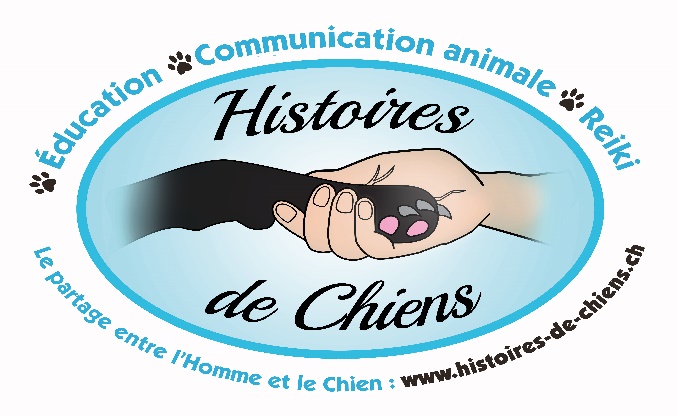 Séminaires éducation canine (M1, M2, M3)